 Draft Harrow Council Corporate Debt Recovery Policy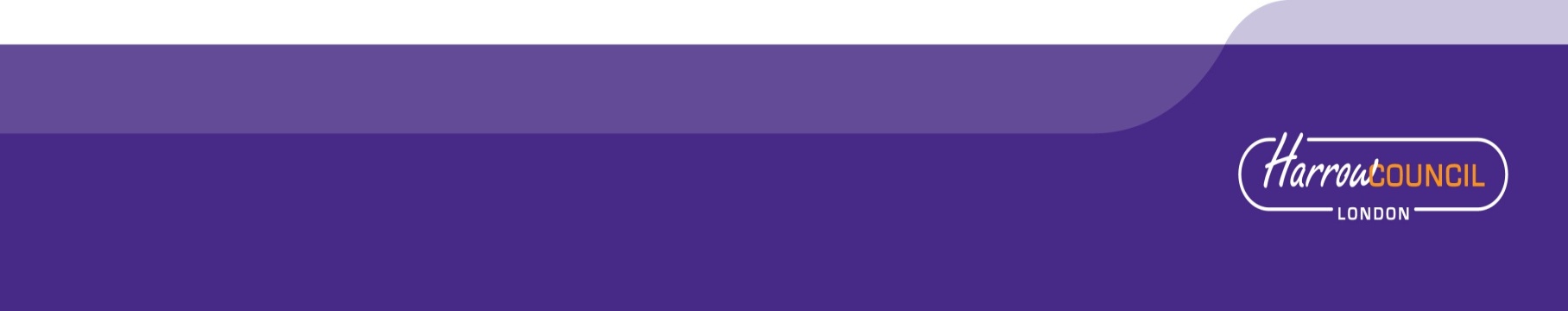 “Collecting money responsibly, sensitively and effectively”IntroductionHarrow Council levies rent and charges for a variety of services and is responsible for the collection of local taxes.   We have a duty to our residents to ensure prompt and cost effective billing, collection and recovery of all sums due to us.   Whilst the majority of our customers do pay on time we recognise that arrears of payment can arise for a variety of reasons.  Delays in the collection of the debt owed to us results in less funding available to provide services to the local community.    This document is an overarching draft policy, for both our customers and staff.  The policy sets out our proposed approach to debt collection and provides a framework for debt collection services across the Council.  This policy links the specific recovery policies for the different income types to ensure that a hierarchy for recovery of multiple debts is followed, ensuring priority debts are collected first, minimising income loss and ensuring consistency in approach.  All Departments within the Council involved will develop processes to cross-refer in order to provide a holistic service to those in debt.  The intention is that this will have a much more effective outcome both for you, our customer, and for us, the Council, ultimately improving on and maintaining upper quartile collection rates.  We will adopt a fair and caring approach to recovery of debts from Council Tax, Business Rates, Housing Benefit Overpayments, Housing Rents, Commercial Rents Services charges and Sundry debts which includes Adults Services e.g. Home Help and Meals on Wheels, distinguishing between those customers who are unable to pay and those who deliberately won’t pay.  We will do this by ensuring that both preventative and early recovery action is taken and signposting our customers to get help when they are experiencing difficulties. This policy has been updated to reflect feedback from a consultation.  When this policy is finalised our Debt Collection Services will update their individual debt recovery policies to reflect the principles of the Corporate Debt Recovery Policy.  All debt recovery policies will be updated by 1st April, 2013.        Scope of the Policy  The policy relates to the following Debt Recovery Services:Council Tax  HousingBusiness RatesSundry Debts (Includes Adults and Children’s Services)Parking PCNPrinciples of the Corporate Debt Recovery PolicyThe driving principle behind the policy is to maximise income for the provision of services in Harrow whilst collecting debt responsibly, sensitively and effectively across all the Council’s debt collection services.  We aim to pay particular emphasis on early identification of debt with early contact with our customers who get into debt to prevent debt occurring.  We will work with customers to ensure they maintain a minimum payment to ensure arrears do not increase.  To deliver this effectively our customers can expect us to:  Comply with relevant legislation and have regard to identified good practice Put in place effective arrangements for the provision of advice and support which include:We will work with independent organisations e.g.  Citizens Advice Bureau (CAB) to ensure our customers who get into debt are given independent adviceOur staff are trained in the maximisation of benefits uptake, debt collection and negotiation skills. Our staff will treat customers with respect at all times and respond courteouslyTo offer a wide choice of payment options to help our customers to pay their bills to us whilst ensuring we offer the most efficient and economical methods to reduce costs to the Council Advise our customers promptly about the existence of their debtPut checkpoints in place at key points of the recovery process to identify where a customer may be vulnerable and to offer adviceWhere our customers owe more than one debt to us consideration will be given to a hierarchy of debt in order to identify priority debts.We will support and signpost customers to take responsibility in their journey to become financially independentIn exceptional circumstances, where all appropriate recovery methods have been exhausted and we are unable to recovery the debt then a recommendation will be put forward that the debt is written off. Use data collected by us and our partner agencies – debt collectors, bailiffs, insolvency practitioners etc. to review and report on the impact of this policy and associated service specific policies and procedures.We would expect that customers who have a debt, or who have a liability to pay a charge to us would follow the following principles:Pay amounts due promptly to ensure receipt by us on or before the date that the payment is dueInform us promptly of any changes to their circumstances that may affect the amount to be paid or the ability to payNotify us promptly if their address changesContact us promptly if it is believed the amount charged is not correct, both where the amount may be too much or too littleContact us promptly if unable to pay an amount that is dueAdvise the Council of the totality of their debt to support realistic repayment agreements and prioritisation of repayments.Respect the Council’s employees and its agents and respond to them courteouslyBe frank and honest when providing information in connection with the billing, collection or recovery of sums due to us.  Vulnerability CriteriaWe recognise that some people require additional support to be able to manage their financial affairs and their circumstances may make them vulnerable. This criteria defines who we will consider as vulnerable and how this will be reflected in our approach to debt collection. When managing the collection of debt the fact that someone is vulnerable does not mean that they will not be required to pay their debt.  Each case will be looked at individually and, dependant on their circumstances the following will be options considered:Ensuring our customer has access to all relevant benefits, discounts or other entitlementsReferral to other sources of advicePayment arrangements for the debtAllowing longer to payA temporary arrangement with lower repayment than would normally be agreedPostponing enforcement actionWe do not have one integrated IT system where all debt with us is collated.  Therefore the effective operation of this policy is reliant on processes being put in place to enable our staff to be able to share information regarding vulnerability appropriately and ensure the correct flags are highlighted on systems.  It is however recognised that there will be limitations to the effective sharing of information. A pilot is currently taking place between Council Tax Recovery and Adult Services to get a clear understanding of how the following process works operationally. Further to the completion of the pilot the process for identifying vulnerability will be expanded across other debt collection services, with data sharing agreements put in place if appropriate.  We will not be aware of all customers within the community who are considered vulnerable under the criteria.  We will work closely with advice and support organisations to help ensure, where possible, vulnerability is identified in relation to Debt Recovery.    The intention is that if a customer is considered to be vulnerable, under the criteria listed below, their case will be highlighted on the appropriate IT system/s. This will notify services that they need to look into the customers circumstances, and/or contact the relevant professional support worker before any further action is taken.  To ensure that every opportunity is taken up to identify whether the service is dealing with a vulnerable customer the following checkpoints will be put in place at  the following key points of the recovery process where the IT system allows this to take place: 	Council TaxSummonsCases sent to the BailiffsBankruptcy/Committal/Charging OrderSale of HouseHousingNotice Seeking Possession.Court Action.Application for an Eviction WarrantEvictionCurrently the Sundry Debtor system would require a reconfiguration of the system to allow flags to be inserted to identify vulnerability.  This service will fall within the second phase of implementation along with Housing when the pilot is complete.   Vulnerable GroupsA customer may be considered vulnerable on a temporary or permanent basis, All Council Services will ensure records are kept updated to ensure appropriate advice and support is given.  The following list identifies the groups of people that may be considered vulnerable:People with a Physical and/or Sensory Disability A customer who has a physical disability is not necessarily vulnerable for the purposes of debt collection, however they will be considered vulnerable if their disability prevents them from managing their financial affairs effectively and need support.  Mental Illness A customer has a mental health need and it prevents them from managing their financial affairs effectively and need support.  Learning DisabilityA customer who has a learning disability will be considered vulnerable in respect of debt collection if they are unable to manage their financial affairs effectively and need support. Autism A customer who has autism will be considered vulnerable in respect of debt collection if they are unable to manage their financial affairs effectively and need support.Serious IllnessA customer who has a long term serious illness or who is terminally ill, or a member of their close family, may be considered vulnerable if this affects their ability to manage their financial affairs effectively and they require support.Language DifficultiesA customer who does not understand either written or spoken English, especially where they do not have the support from family who can speak or read EnglishPeople with Literacy IssuesA customer with literacy issues who does not understand written communications, especially where they do not have the support from family could be considered as vulnerable.Elderly PersonsAn elderly customer, may be considered vulnerable for the purposes of debt collection. This will be in cases where they are frail, ill and living on a limited income or where they have recently suffered the death of a partner who has previously managed their family finance.Families with childrenA family with children may be vulnerable if they have complex needs and are unable to manage their financial affairs effectively without support.  Where the family’s needs are so complex that they are allocated a Social Worker or lead professional, the family would be considered as vulnerable.Young people leaving careYoung customers leaving care and may be unable to manage their financial affairs without support and would be considered as vulnerable.   HomelessnessA customer who is homeless or about to be made homeless and is unable to manage their financial circumstances would be considered as vulnerable.  CarersA customer who is a carer and is unable to manage their financial circumstances without support would be considered as vulnerable.BereavementA customer who has suffered a recent bereavement of a close relative could be considered vulnerable if they are unable to manage their financial affairs effectively without support.Fleeing violenceA customer who has recently been the victim of violence or hate crime could be considered vulnerable if they are unable to manage their financial affairs effectively without support.Prisoners and DetaineesPrisoners and detainees who have a debt to us and are detained will be considered as vulnerable.Non-European Economic Area (EEA) and RefugeesA customer who is a non EEA national or refugee may be considered as vulnerable if they are unable to manage their financial affairs effectively without support.The above list identifying vulnerability is not exhaustive. If somebody is highlighted to us as vulnerable, either from internal or external communications their individual circumstances will be considered.Management of financial affairs criteria The criteria our Debt Collection Services will consider when determining whether a person can manage their financial affairs effectively include the following:If the person has multiple debtsThe person has been granted support from the Emergency Relief SchemeEvidence provided by professionals will be considered as part of the processAs stated earlier in the policy it is acknowledged that there may be instances where vulnerability may not be identified however we are working in partnership with external agencies to ensure these instances are minimised.We are taking forward a pilot between Council Tax Recovery and Adult Services to identify how the checkpoints for the identification of vulnerability operate and therefore the feedback from this trial will feed into the effective operation of this policy.   This trial will only cover a small number of customers who may be classified as vulnerable for the purpose of this policy.  We understand that a customer’s circumstances can change and therefore we will monitor the vulnerability flags on a regular basis, and at a minimum yearly, to ensure our records are up- to-date.  Methods of PaymentWe offer a range of payment methods for customers to pay their bills to us.  These include Direct Debit, Online and Telephone Payments, Cash and Cheque.  Direct Debit is the Councils preferred method of payment.  Credit card payments will always be subjected to a surcharge except where legislation specifically prohibits it.Assessment of Ability to PayWhen assessing the ability to pay we will work with the customer to ensure their income is maximised by providing advice on available benefits.  The Council works closely with Advice and Support Agencies in Harrow and will support the customer to access individual advice and support if this is required.   Both Housing and Adult Services assess potential customers for the ability to pay prior to them receiving our services and therefore there will be prior knowledge on the customer’s ability to pay.  The information gained from this process will inform these services collection processes if debt is accrued.  Both Sundry Debts and Council Tax Recovery will not have this prior knowledge and therefore are only able to make a financial assessment of the customer’s income, expenditure and whether all benefits have been claimed when the debt has been incurred.    Where customers are unable to pay the debt in one lump sum an arrangement can be made for the customer to pay by instalments.  Provided the arrangement is kept to, no further recovery action will take place.  We will work with the customer to make a realistic instalment arrangement and where possible will consider payments the customer may need to make to clear other priority debts. Where multiple debts to us are known the Council will work with the customer to help them prioritise the repayment of their debt with a view of avoiding the most serious consequences if debt is not repaid.  In these cases the hierarchy outlined in Table 1 will apply.  Table 1Once the priority debts have been considered the financial assessment will consider debts where non-payment could lead to loss of the customer’s home or imprisonment as shown in Table 2 below.   . When considering the hierarchy in relation to debts owed to external organisations advice will be provided on the repercussions of not making repayments and the customers will be signposted to advice and support organisations where an independent holistic approach can be taken.    Table 2Multiple DebtsSome customers may owe more than one debt to us.  If the customer is also on a low income or experiencing financial hardship we need to be clear on the debts we consider a priority to pay and these are shown in Table 1.  As stated earlier in the policy the Council does not have one IT system for debt collection and therefore it will be difficult for services to automatically understand whether multiple debts are owed to Council Services.  However this information will be sought from debtors within the financial assessment process.  For vulnerable customers, where vulnerability is known, checks will be made with the relevant service.  If multiple debts are owed repayment will be discussed taking into consideration prioritisation of debt.  EnforcementReasonable efforts will be made by us to recover debts without having to resort to enforcement action.  However where debts are not paid enforcement, including court action, will be necessary.  We will use all legal means to recover debts and these include:  Attachment of earnings ordersDeduction from BenefitsDeduction from Member’s AllowancesBailiffs and debt collection agenciesPossession proceedingsBankruptcyCounty court money judgementsCommittal to prison proceedingsCharging OrdersSale of propertiesEvictionAttached to this policy at Appendix A is a flow chart showing the enforcement process for each debt collection process along with a description of the enforcement options at Appendix B. The Debt Recovery Agents contracted with us have signed up to our corporate vulnerability criteria and Code of Conduct.Writing Debts offIf all appropriate recovery methods have been exhausted and we are unable to recover the debt then a recommendation will be put forward that the debt is written off.  All debts to us will be actioned in accordance with Financial Regulations.  Monitoring the PolicyWe use data collected both internally within the Council and externally with our partner agencies, debt collectors, bailiffs, insolvency practitioners etc. to review and report on the impact of this policy and associated service specific policies and procedures.PriorityDebt TypeCommentary1.Council TaxCan result in bailiff action, attachment of earnings/benefits bankruptcy or imprisonment2.Rent/Commercial RentCan result in eviction3.Leasehold Service ChargesCan result in repossession4.Housing Benefits/Sundry Debts including Adult Social CareMostly unsecured debts which due to their nature need early recovery or quickly become unrecoverable.  Due to their small amounts depend on debt collection techniques with a view to the debtor volunteering to make regular payments – the Authority having no court orders to enforce.  Exceptions are large debts where County Court action or insolvency used.  Debt TypeCommentaryPrivate Sector Rent/Leasehold Service Charges/Mortgage ArrearsCan result in repossessionFuel debts (current suppliers)Can result in disconnectionMaintenance/child support arrears (for children in care) enforced through the magistrates’ courtCan result in imprisonmentIncome Tax arrears when enforced through the magistrates’ courtCan result in bankruptcy or imprisonment (only for evading payment)VAT arrearsImprisonment (only for evading payments)National insurance contribution arrearsFine – followed by imprisonment if unpaidTelephone/mobile phone/telecom packages arrears (essential services)DisconnectionPayday Loans/hire purchase/conditional sale (essential goods)Repossession of essential goods/imprisonmentFines arrears/default – these include parking fines issued by the magistrates’ court but not parking penalties issued by local authorities.FineCounty Court Judgements Can result in Bailiff action, Attachment of Earnings or bankruptcyTV licence arrearsFine and imprisonment